1º AGITA IFSPO Agita IFSP foi inspirado no modelo do Agita São Paulo e Agita Galera, tendo como proposta o aumento do nível de atividade física, a promoção de um estilo ativo de vida, ou seja, não só mover o corpo para a saúde física, mas também para a mental e social, ou seja, cidadania ativa. O objetivo principal do Agita IFSP foi avaliar o estado de saúde e planejar ações de prevenção e promoção à saúde aos discentes. Na manhã de quarta-feira, 7 de fevereiro de 2018, das 7h às 12h:30 ocorreu o evento Agita IFSP despertando o interesse público adolescente com cerca de 370 alunos, de 13 a 19 anos para práticas esportivas, bem estar e cuidados com a saúde.  Tivemos parcerias com a Prefeitura de Barretos, através da Secretária de Saúde, Faculdade de Barretos, UNIFEB e academias.  No ciclo de palestras foram desenvolvidos temas como: Prevenção e tratamento da dependência química com a psicóloga Adriana Toyoda Takamatsu; Prevenção e orientação sobre doenças sexualmente transmissíveis com Cecília de Assis Marques dos Reis; Promoção da Saúde Bucal com os alunos do curso de Odontologia da UNIFEB; Alimentação Saudável com os alunos do curso de Nutrição e Saúde Mental com a aluna do curso de psicologia da Faculdade Barretos.As atividades esportivas desenvolvidas foram Alongamento, Judô, Zumba, Ballet, Jazz, Voleibol, Funcional e Muay-Thai com os professores das Academias de Barretos. O evento também contou com o Trailler da Saúde, devidamente equipado para atender a demanda da área de odontologia, realizando um levantamento de saúde bucal, orientações de higiene oral e profilaxia. Nos dias 8 e 9 continuamos com atendimento de odontologia e avaliação nutricional. 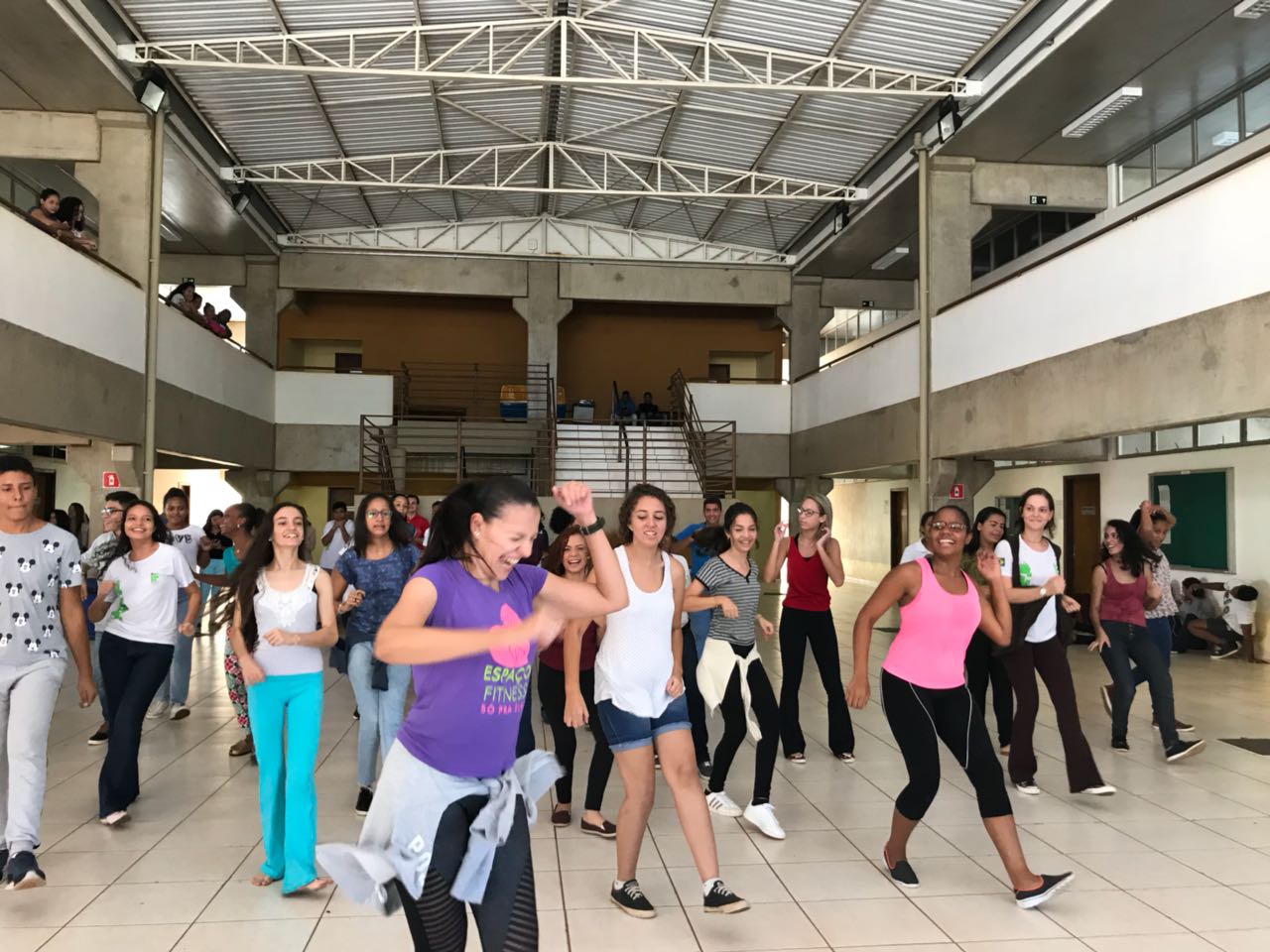 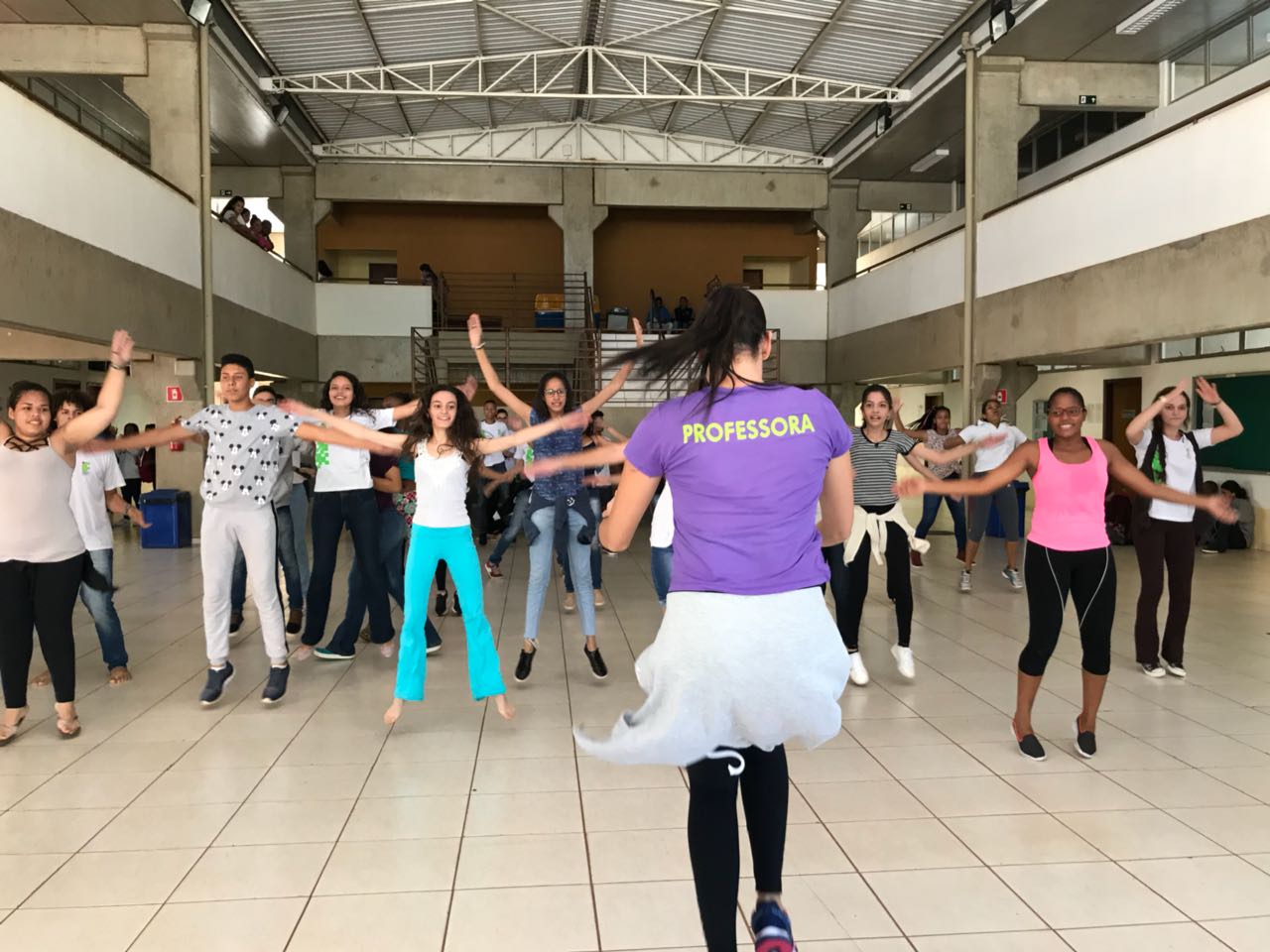 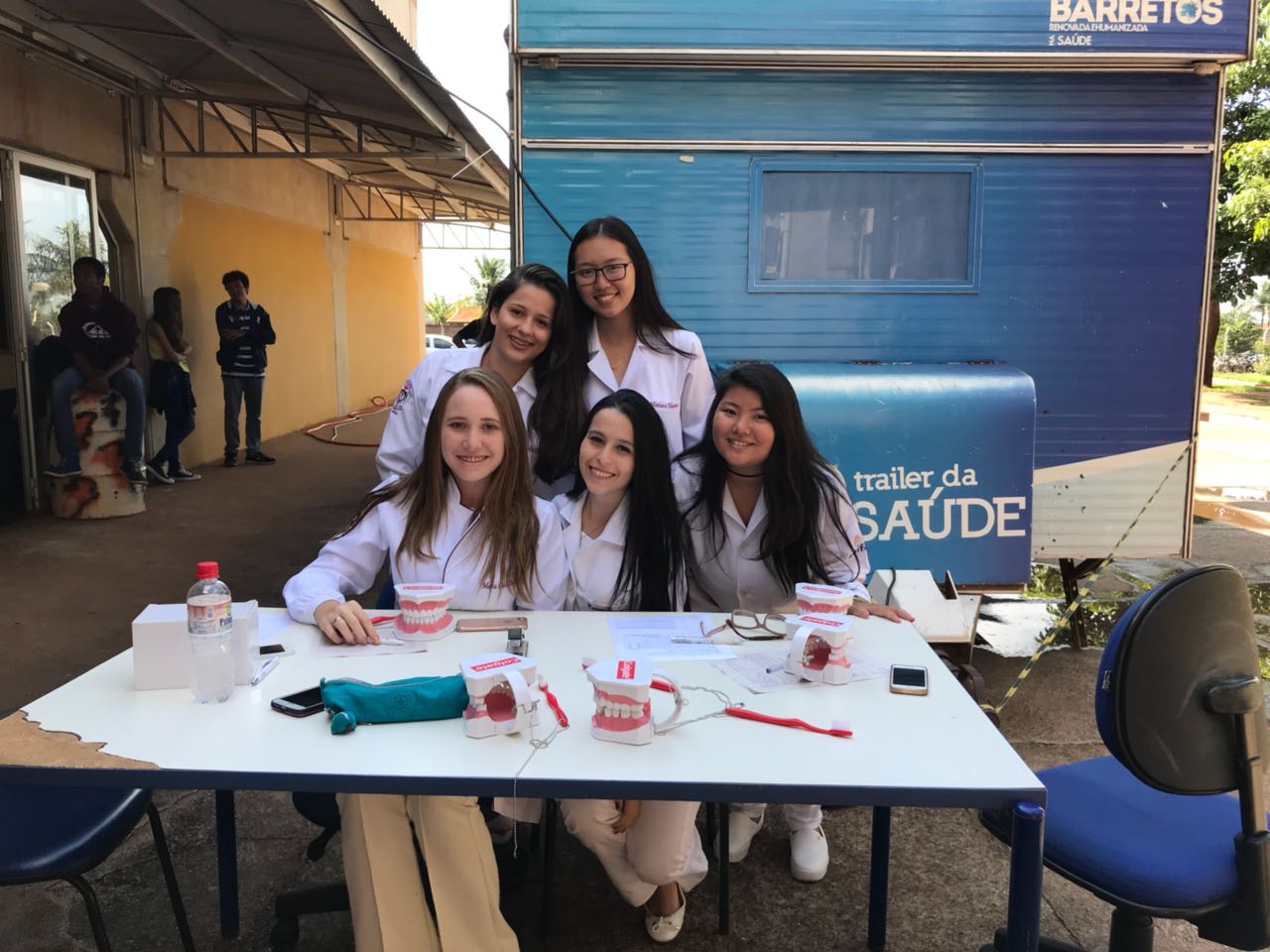 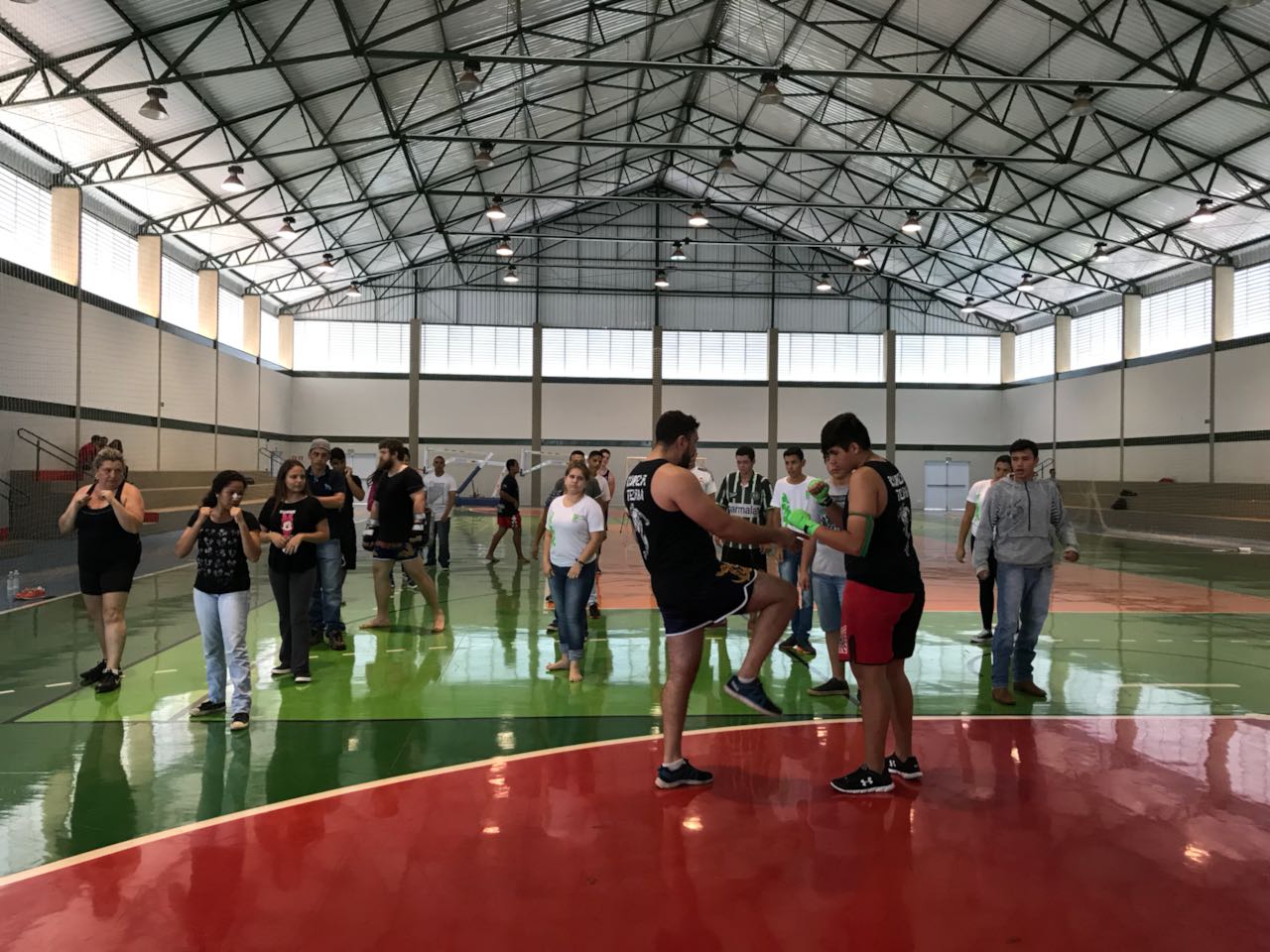 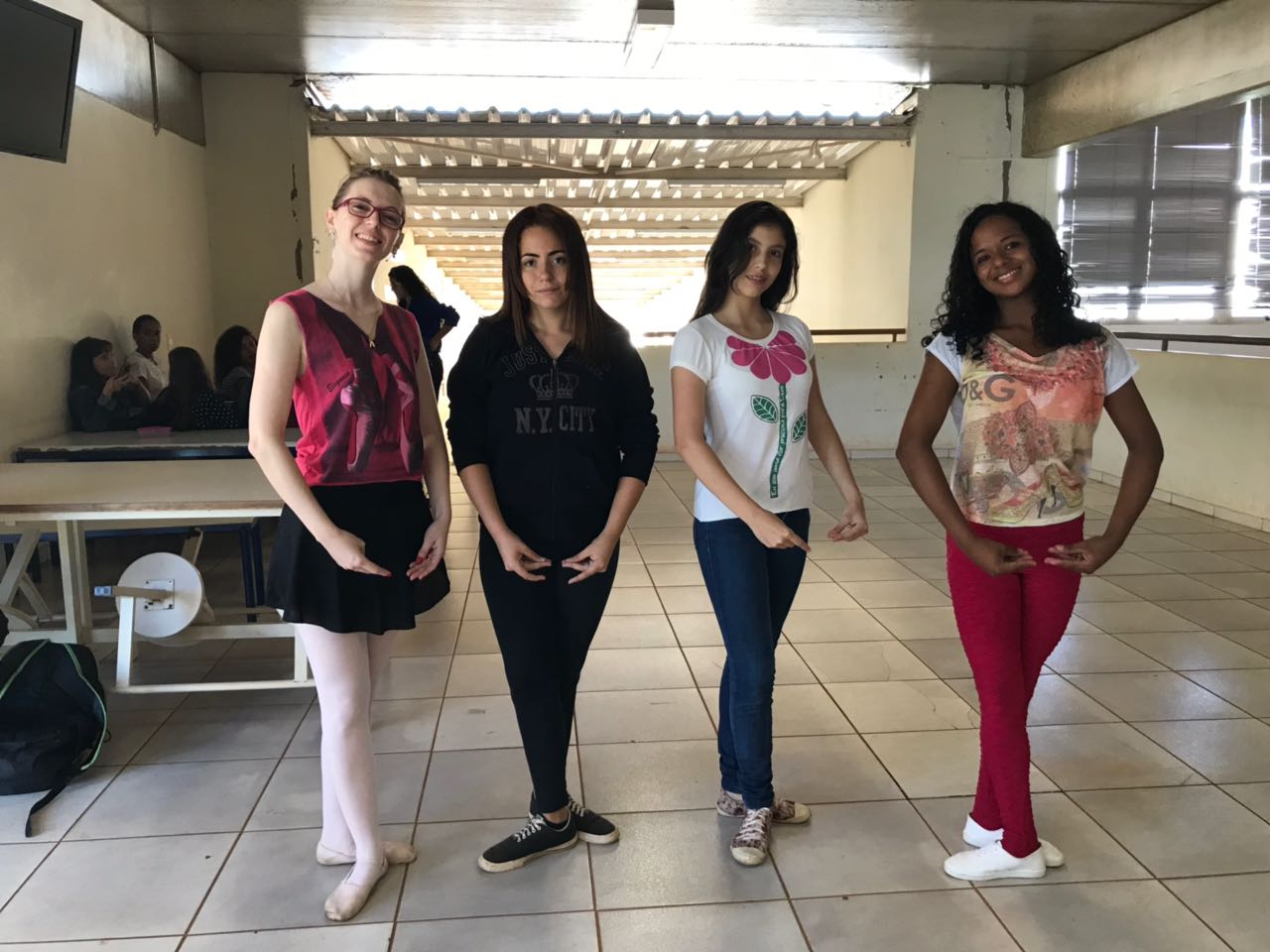 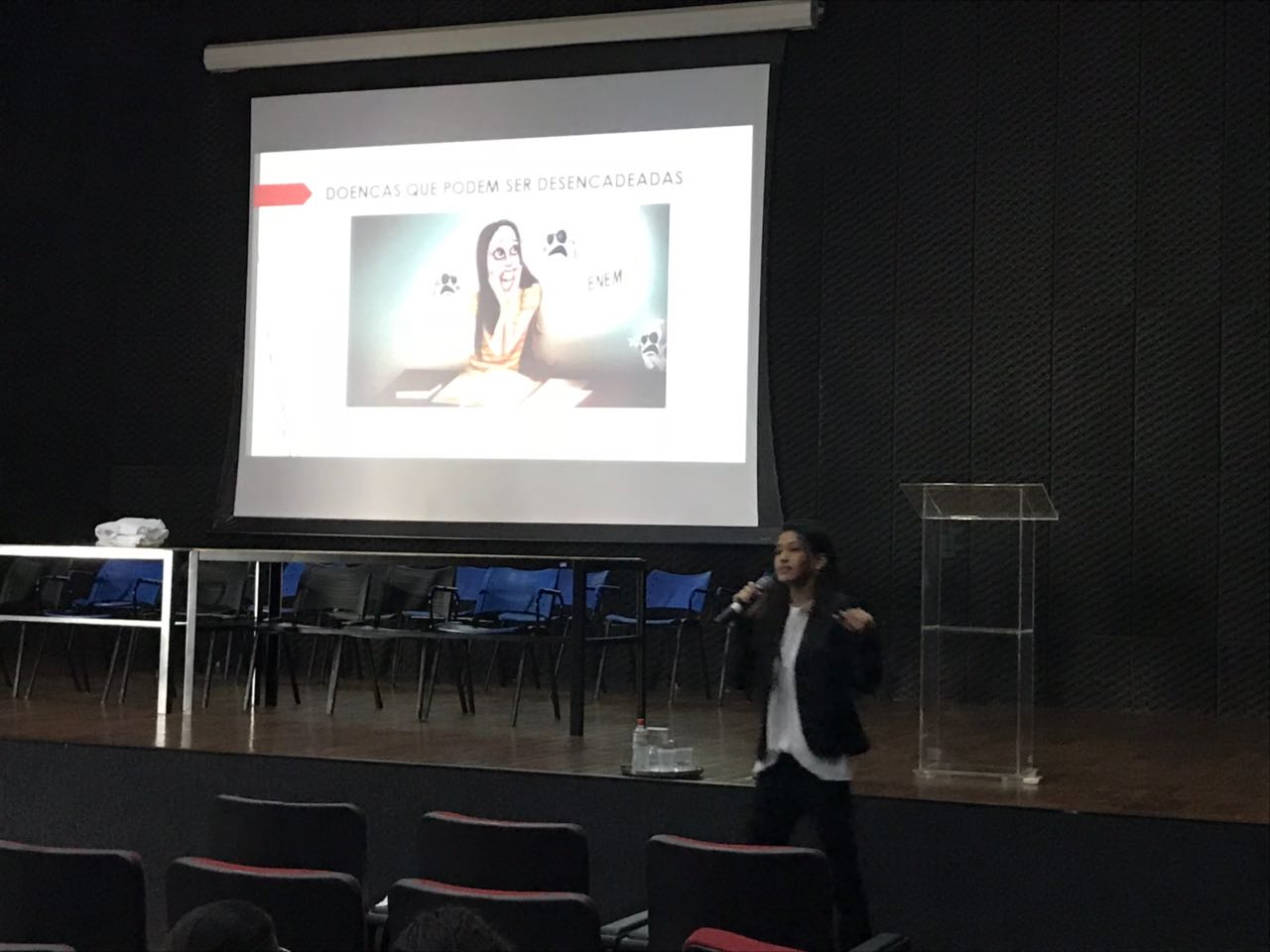 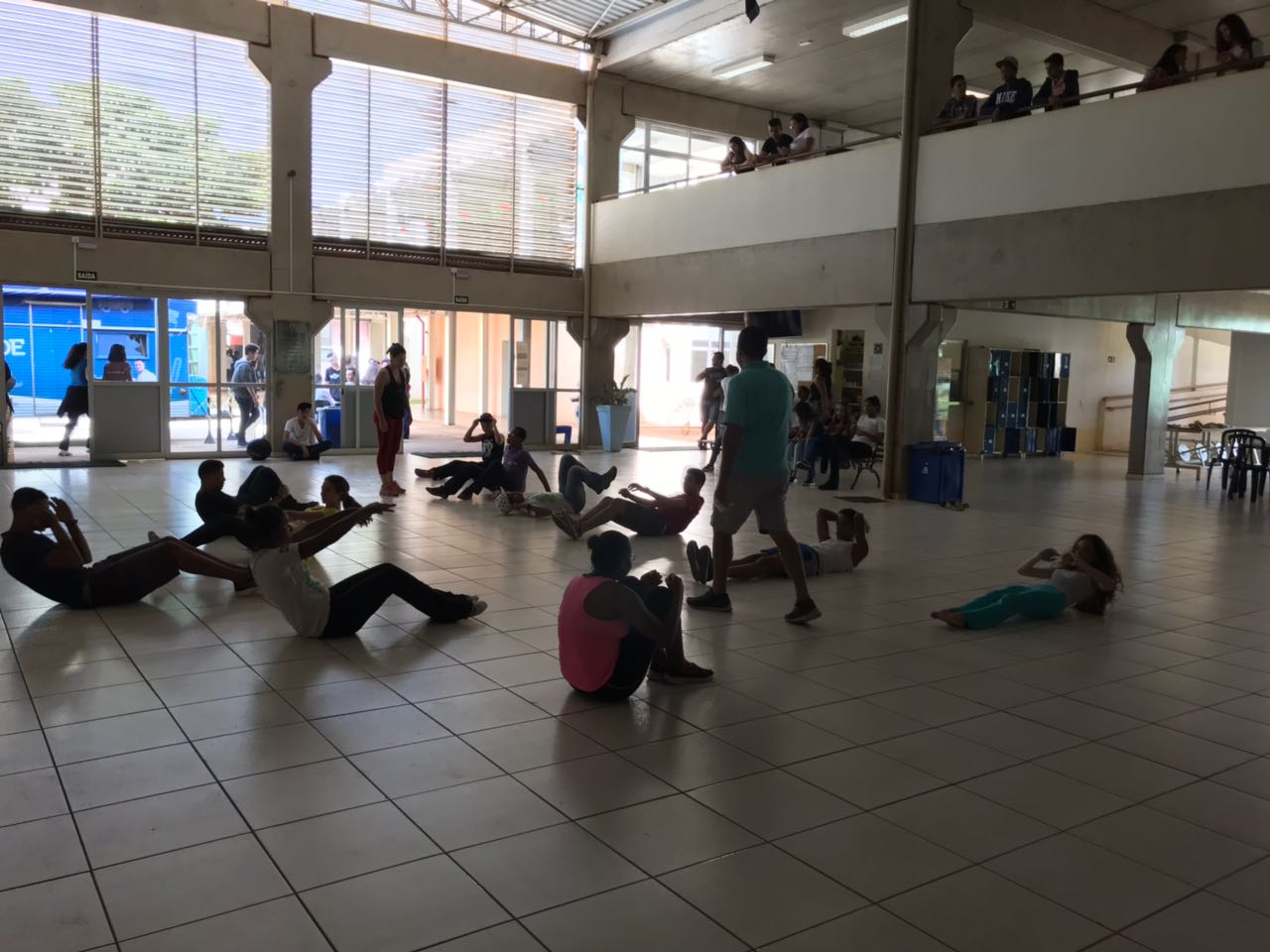 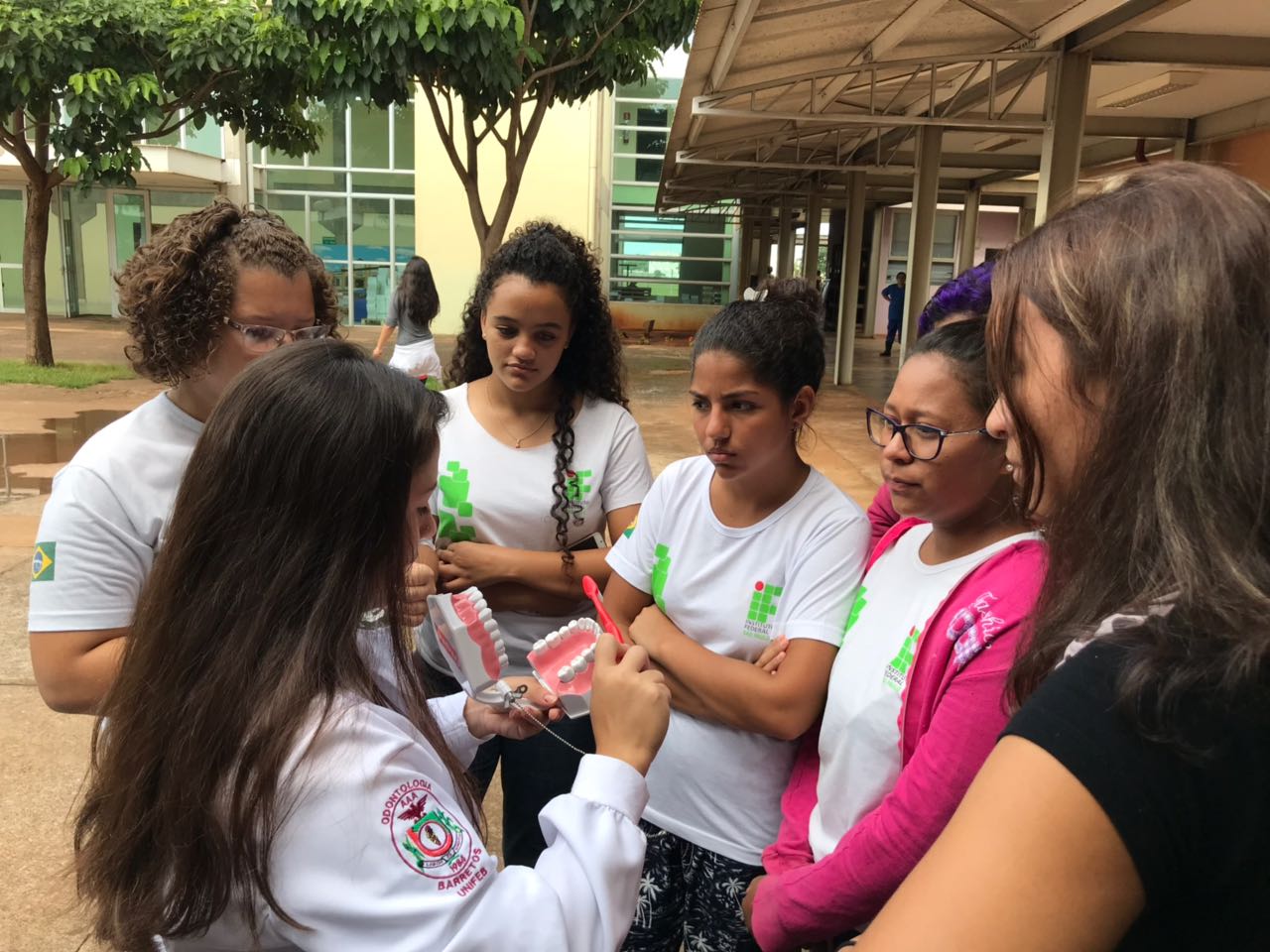 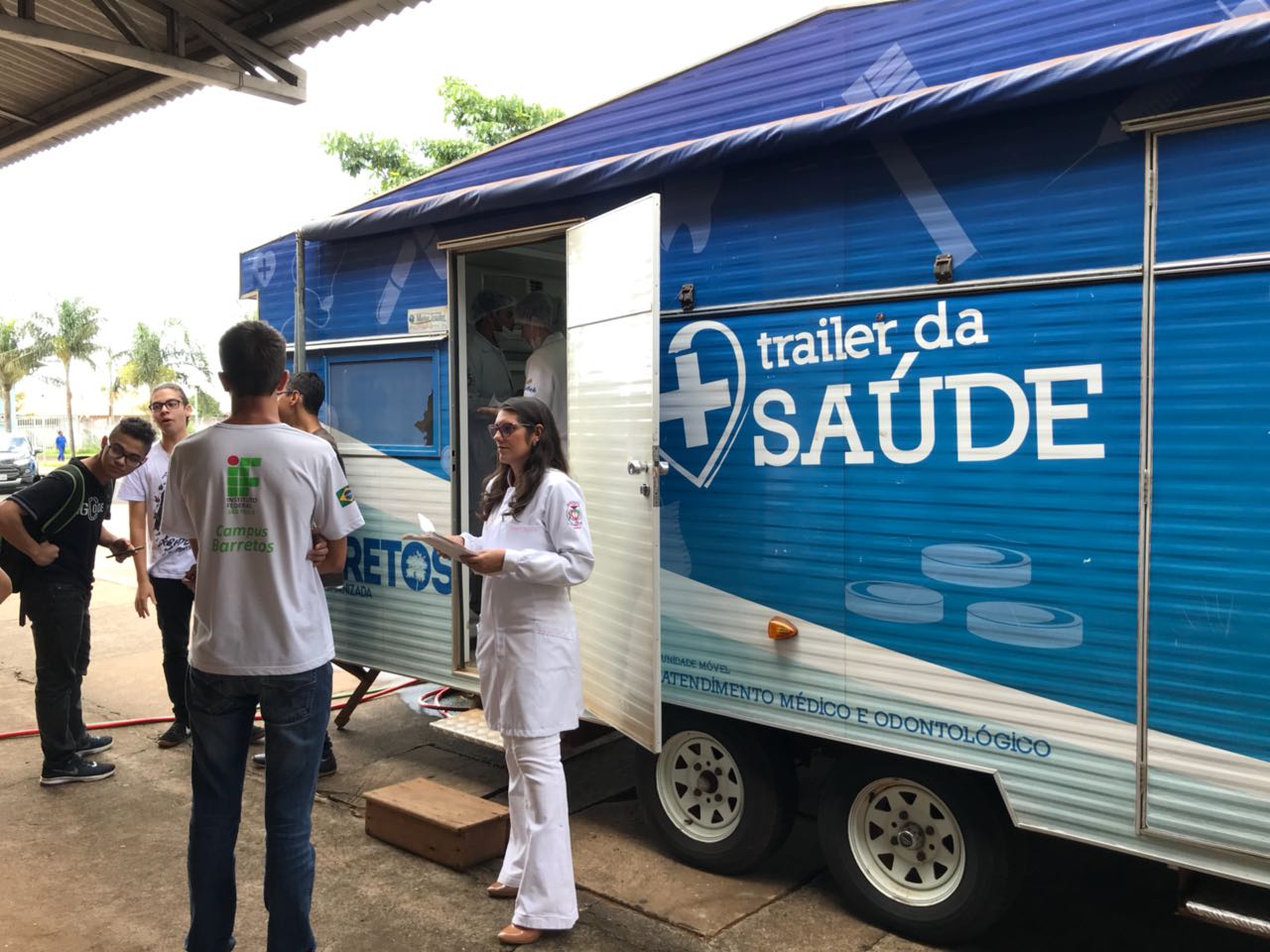 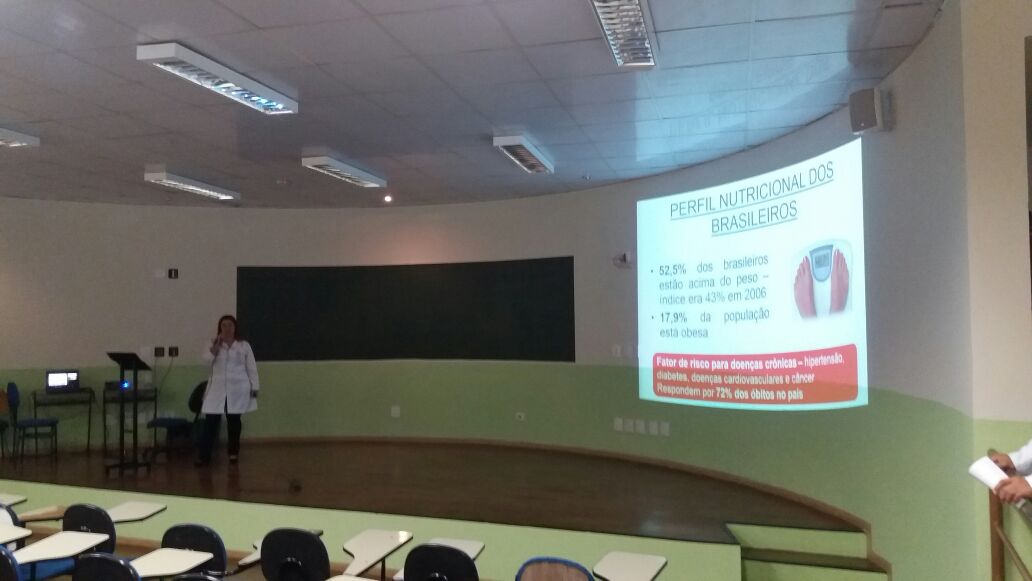 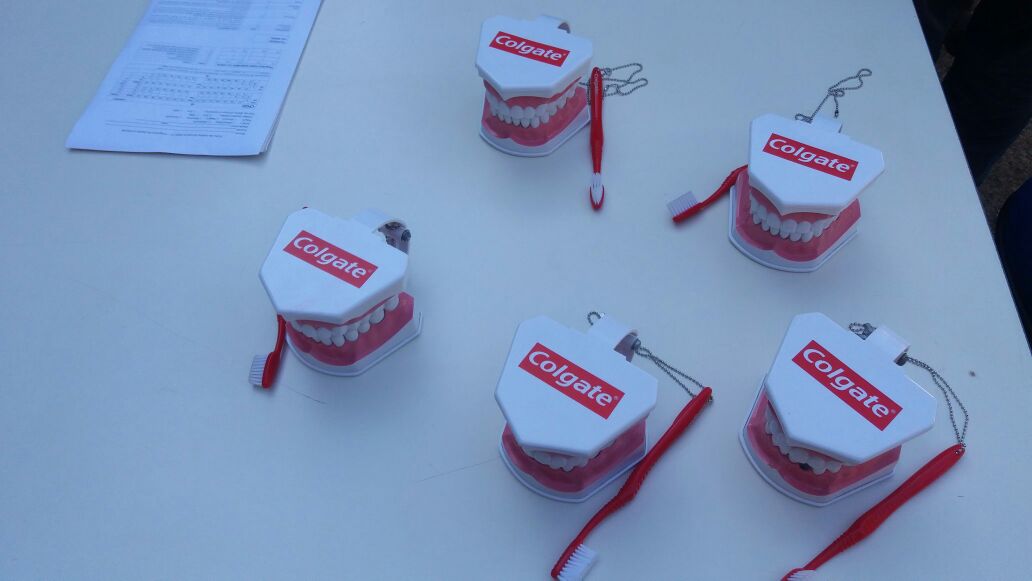 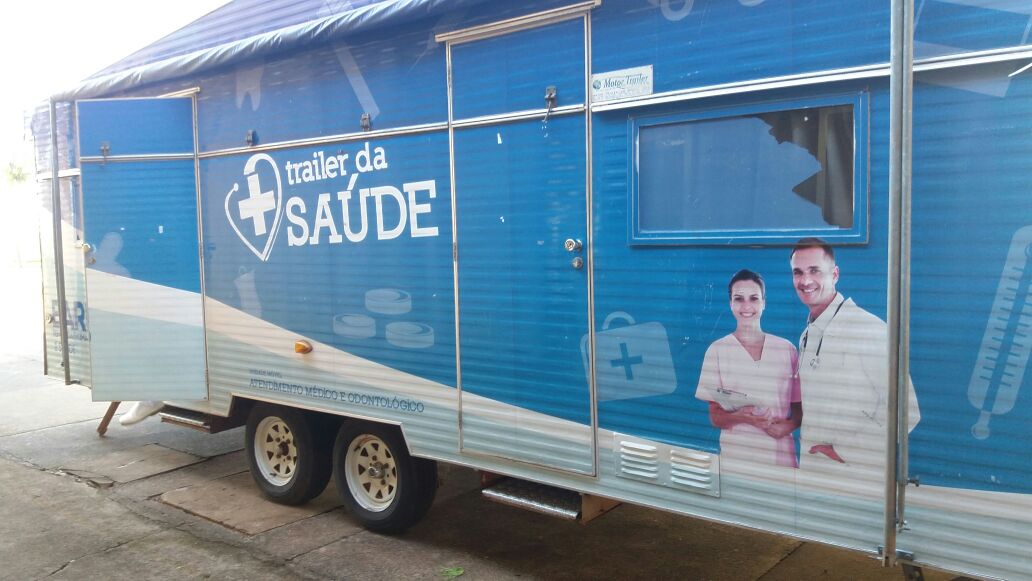 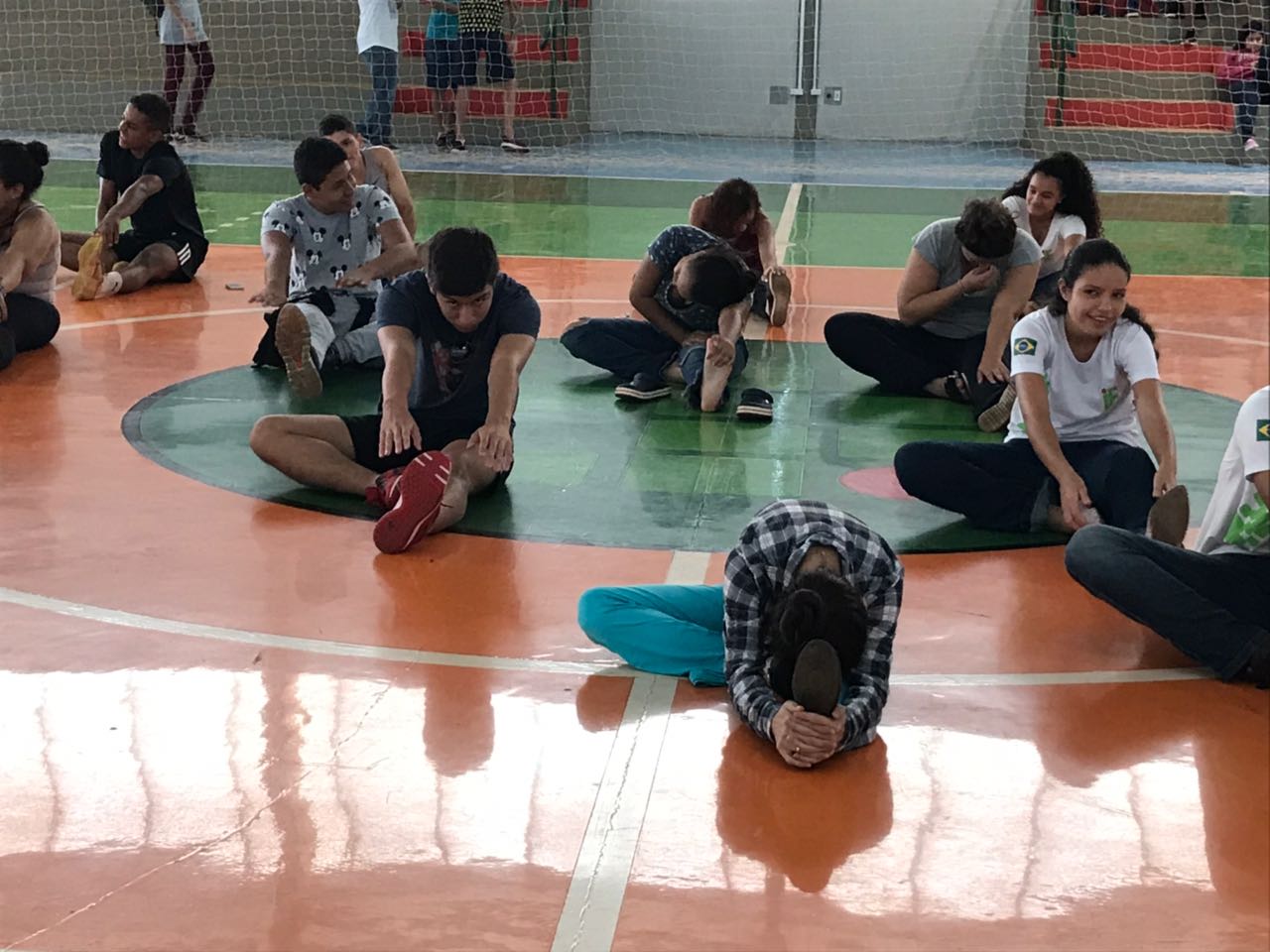 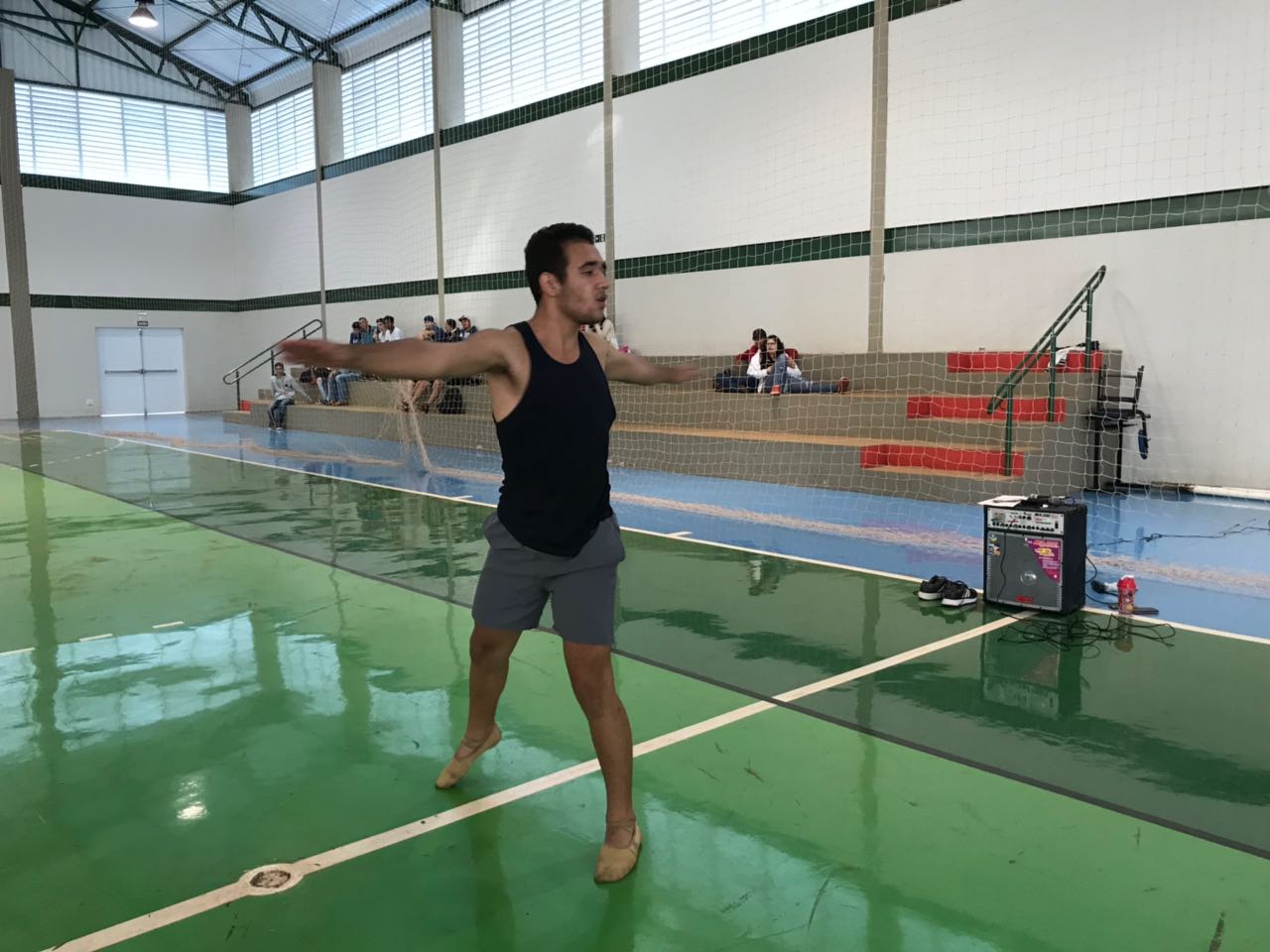 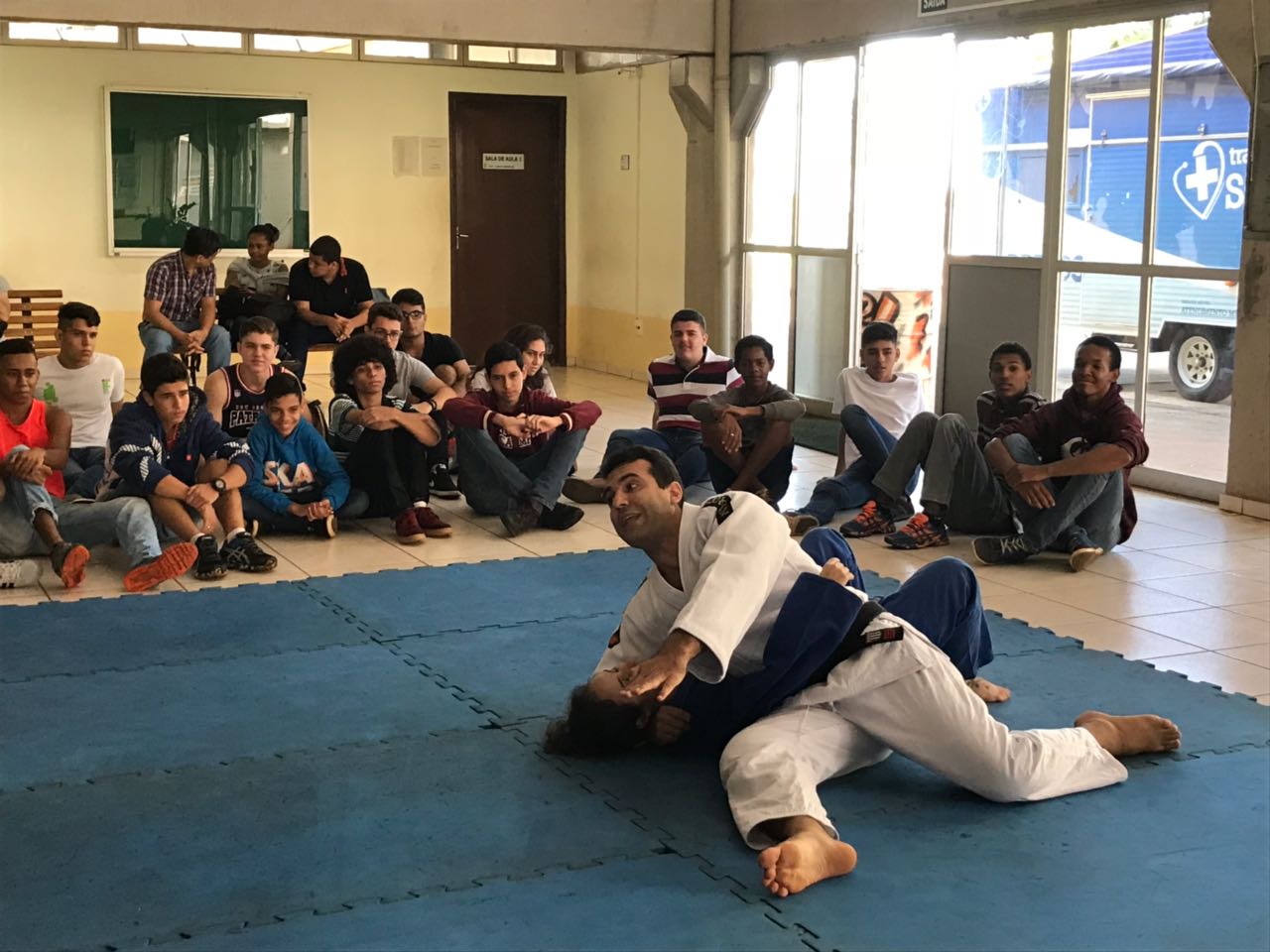 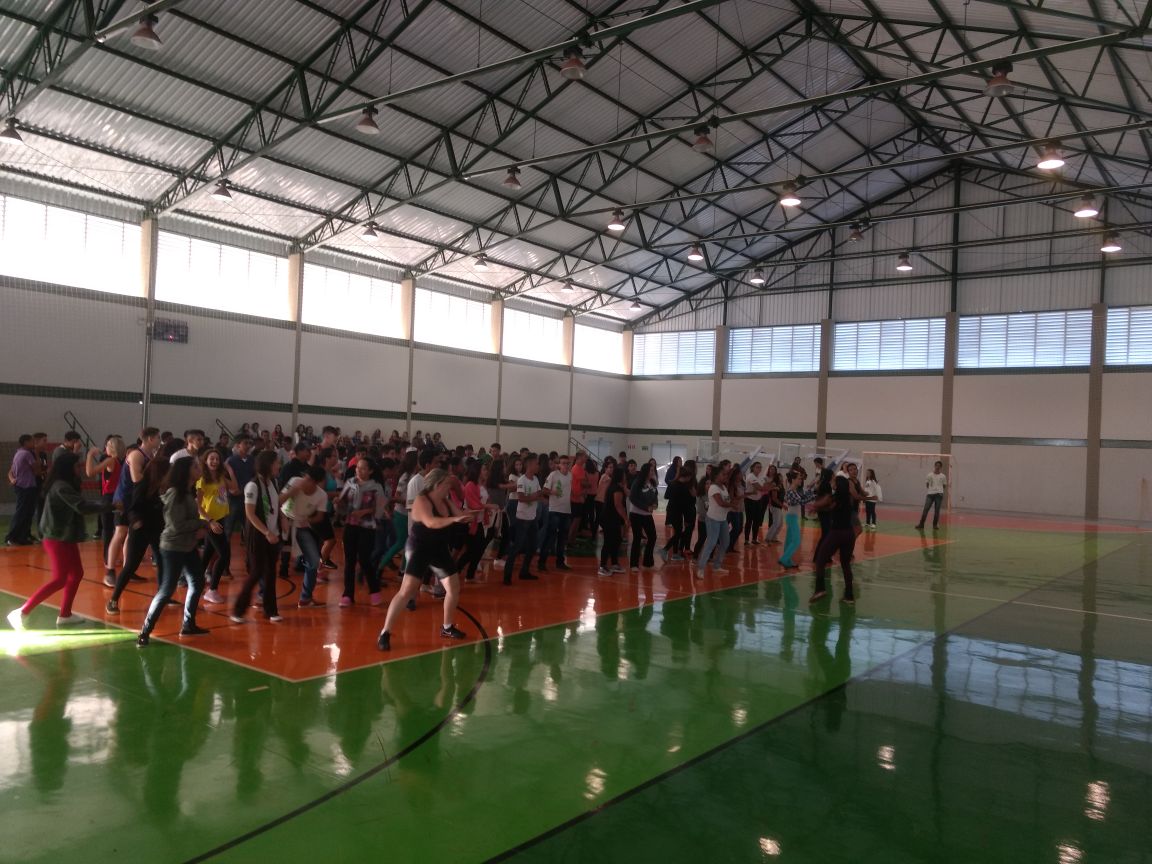 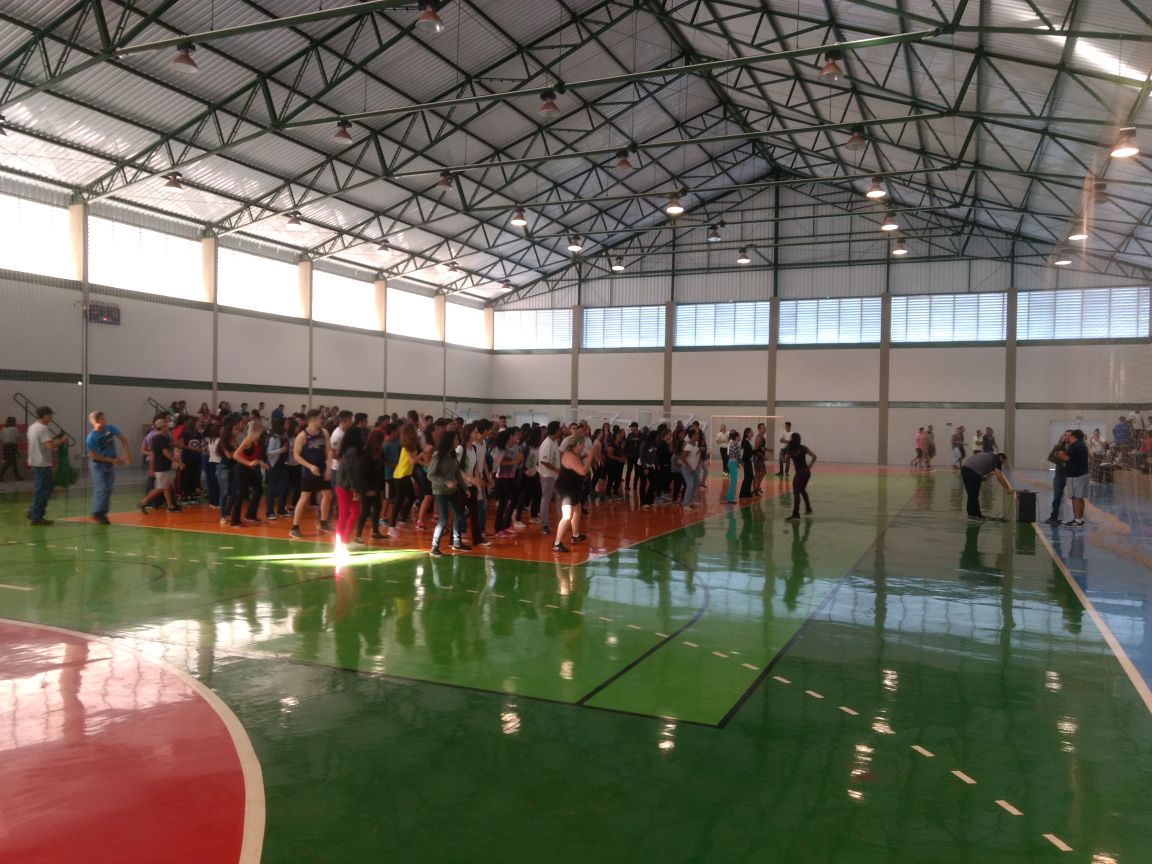 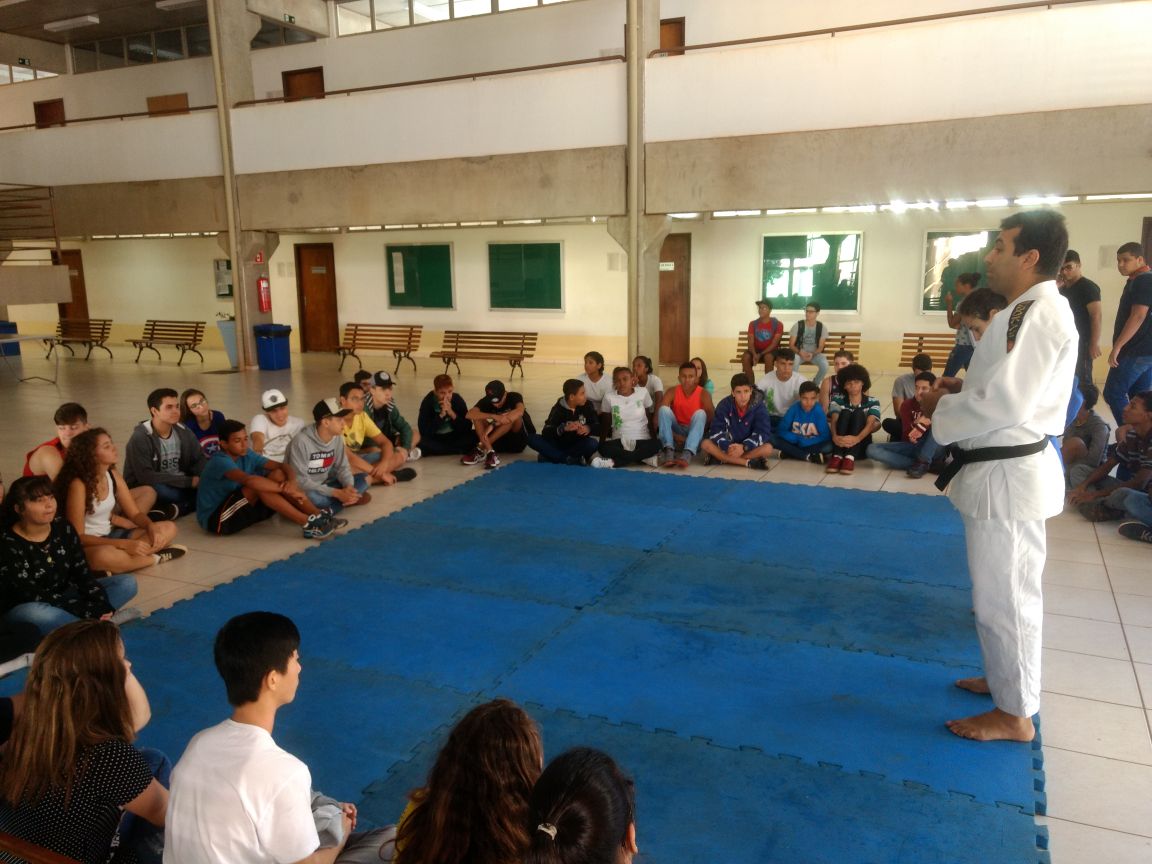 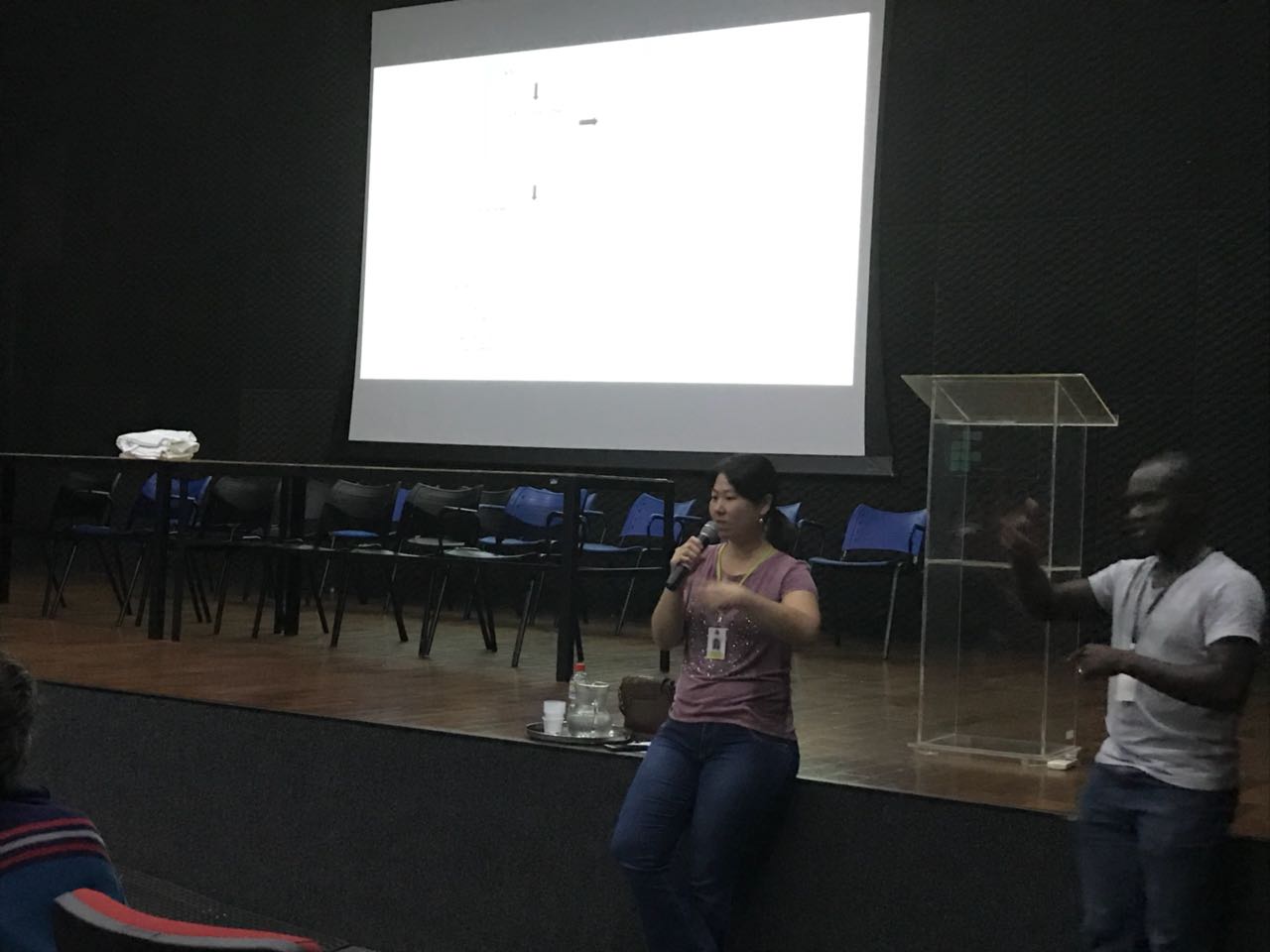 